Napomena: Podnositelj zahtjeva popunjava tablicu stavljajući „X“ za svaki priloženi dokument. Svi dokumenti moraju biti originali ili propisno ovjerene kopije osim dokumenta pod 3.4..Podnositelj zahtjeva može od Federalnog ministarstva u svakom trenutku zatražiti povrat originalne dokumentacije, pod uvjetom da istu zamijeni ovjerenom kopijom.Bosna i HercegovinaFederacija Bosne i HercegovineFederalno ministarstvo poljoprivrede,vodoprivrede i šumarstvaHamdije Čemerlića br. 2Sarajevo 71 000Bosna i HercegovinaFederacija Bosne i HercegovineFederalno ministarstvo poljoprivrede,vodoprivrede i šumarstvaHamdije Čemerlića br. 2Sarajevo 71 000Bosna i HercegovinaFederacija Bosne i HercegovineFederalno ministarstvo poljoprivrede,vodoprivrede i šumarstvaHamdije Čemerlića br. 2Sarajevo 71 000Bosna i HercegovinaFederacija Bosne i HercegovineFederalno ministarstvo poljoprivrede,vodoprivrede i šumarstvaHamdije Čemerlića br. 2Sarajevo 71 000Bosna i HercegovinaFederacija Bosne i HercegovineFederalno ministarstvo poljoprivrede,vodoprivrede i šumarstvaHamdije Čemerlića br. 2Sarajevo 71 000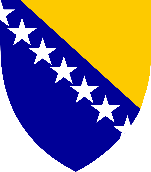 ZZP-RSANEKS IVZahtjev za potporu ulaganju u rasplodnu stokuZZP-RSANEKS IVZahtjev za potporu ulaganju u rasplodnu stokuZZP-RSANEKS IVZahtjev za potporu ulaganju u rasplodnu stokuZZP-RSANEKS IVZahtjev za potporu ulaganju u rasplodnu stokuZZP-RSANEKS IVZahtjev za potporu ulaganju u rasplodnu stokuZZP-RSANEKS IVZahtjev za potporu ulaganju u rasplodnu stokuZZP-RSANEKS IVZahtjev za potporu ulaganju u rasplodnu stokuZZP-RSANEKS IVZahtjev za potporu ulaganju u rasplodnu stokuZZP-RSANEKS IVZahtjev za potporu ulaganju u rasplodnu stokuZZP-RSANEKS IVZahtjev za potporu ulaganju u rasplodnu stokuZZP-RSANEKS IVZahtjev za potporu ulaganju u rasplodnu stokuZZP-RSANEKS IVZahtjev za potporu ulaganju u rasplodnu stokuZZP-RSANEKS IVZahtjev za potporu ulaganju u rasplodnu stokuZZP-RSANEKS IVZahtjev za potporu ulaganju u rasplodnu stokuZZP-RSANEKS IVZahtjev za potporu ulaganju u rasplodnu stokuZZP-RSANEKS IVZahtjev za potporu ulaganju u rasplodnu stokuZZP-RSANEKS IVZahtjev za potporu ulaganju u rasplodnu stokuZZP-RSANEKS IVZahtjev za potporu ulaganju u rasplodnu stokuZZP-RSANEKS IVZahtjev za potporu ulaganju u rasplodnu stokuZZP-RSANEKS IVZahtjev za potporu ulaganju u rasplodnu stokuZZP-RSANEKS IVZahtjev za potporu ulaganju u rasplodnu stokuZZP-RSANEKS IVZahtjev za potporu ulaganju u rasplodnu stokuZZP-RSANEKS IVZahtjev za potporu ulaganju u rasplodnu stokuZZP-RSANEKS IVZahtjev za potporu ulaganju u rasplodnu stokuZZP-RSANEKS IVZahtjev za potporu ulaganju u rasplodnu stokuZZP-RSANEKS IVZahtjev za potporu ulaganju u rasplodnu stokuZZP-RSANEKS IVZahtjev za potporu ulaganju u rasplodnu stokuZZP-RSANEKS IVZahtjev za potporu ulaganju u rasplodnu stokuZZP-RSANEKS IVZahtjev za potporu ulaganju u rasplodnu stokuZZP-RSANEKS IVZahtjev za potporu ulaganju u rasplodnu stokuZZP-RSANEKS IVZahtjev za potporu ulaganju u rasplodnu stokuZZP-RSANEKS IVZahtjev za potporu ulaganju u rasplodnu stokuZZP-RSANEKS IVZahtjev za potporu ulaganju u rasplodnu stokuZZP-RSANEKS IVZahtjev za potporu ulaganju u rasplodnu stokuZZP-RSANEKS IVZahtjev za potporu ulaganju u rasplodnu stokuZZP-RSANEKS IVZahtjev za potporu ulaganju u rasplodnu stokuZZP-RSANEKS IVZahtjev za potporu ulaganju u rasplodnu stokuZZP-RSANEKS IVZahtjev za potporu ulaganju u rasplodnu stokuZZP-RSANEKS IVZahtjev za potporu ulaganju u rasplodnu stokuZZP-RSANEKS IVZahtjev za potporu ulaganju u rasplodnu stokuZZP-RSANEKS IVZahtjev za potporu ulaganju u rasplodnu stokuZZP-RSANEKS IVZahtjev za potporu ulaganju u rasplodnu stokuZZP-RSANEKS IVZahtjev za potporu ulaganju u rasplodnu stokuZZP-RSANEKS IVZahtjev za potporu ulaganju u rasplodnu stokuZZP-RSANEKS IVZahtjev za potporu ulaganju u rasplodnu stokuZZP-RSANEKS IVZahtjev za potporu ulaganju u rasplodnu stokuZZP-RSANEKS IVZahtjev za potporu ulaganju u rasplodnu stokuZZP-RSANEKS IVZahtjev za potporu ulaganju u rasplodnu stokuZZP-RSANEKS IVZahtjev za potporu ulaganju u rasplodnu stokuZZP-RSANEKS IVZahtjev za potporu ulaganju u rasplodnu stokuZZP-RSANEKS IVZahtjev za potporu ulaganju u rasplodnu stokuZZP-RSANEKS IVZahtjev za potporu ulaganju u rasplodnu stokuZZP-RSANEKS IVZahtjev za potporu ulaganju u rasplodnu stokuZZP-RSANEKS IVZahtjev za potporu ulaganju u rasplodnu stoku1PODACI O PODNOSITELJU ZAHTJEVAPODACI O PODNOSITELJU ZAHTJEVAPODACI O PODNOSITELJU ZAHTJEVAPODACI O PODNOSITELJU ZAHTJEVAPODACI O PODNOSITELJU ZAHTJEVAPODACI O PODNOSITELJU ZAHTJEVAPODACI O PODNOSITELJU ZAHTJEVAPODACI O PODNOSITELJU ZAHTJEVAPODACI O PODNOSITELJU ZAHTJEVAPODACI O PODNOSITELJU ZAHTJEVAPODACI O PODNOSITELJU ZAHTJEVAPODACI O PODNOSITELJU ZAHTJEVAPODACI O PODNOSITELJU ZAHTJEVAPODACI O PODNOSITELJU ZAHTJEVAPODACI O PODNOSITELJU ZAHTJEVAPODACI O PODNOSITELJU ZAHTJEVAPODACI O PODNOSITELJU ZAHTJEVAPODACI O PODNOSITELJU ZAHTJEVAPODACI O PODNOSITELJU ZAHTJEVAPODACI O PODNOSITELJU ZAHTJEVAPODACI O PODNOSITELJU ZAHTJEVAPODACI O PODNOSITELJU ZAHTJEVAPODACI O PODNOSITELJU ZAHTJEVAPODACI O PODNOSITELJU ZAHTJEVAPODACI O PODNOSITELJU ZAHTJEVAPODACI O PODNOSITELJU ZAHTJEVAPODACI O PODNOSITELJU ZAHTJEVAPODACI O PODNOSITELJU ZAHTJEVAPODACI O PODNOSITELJU ZAHTJEVAPODACI O PODNOSITELJU ZAHTJEVAPODACI O PODNOSITELJU ZAHTJEVAPODACI O PODNOSITELJU ZAHTJEVAPODACI O PODNOSITELJU ZAHTJEVAPODACI O PODNOSITELJU ZAHTJEVAPODACI O PODNOSITELJU ZAHTJEVAPODACI O PODNOSITELJU ZAHTJEVAPODACI O PODNOSITELJU ZAHTJEVAPODACI O PODNOSITELJU ZAHTJEVAPODACI O PODNOSITELJU ZAHTJEVAPODACI O PODNOSITELJU ZAHTJEVAPODACI O PODNOSITELJU ZAHTJEVAPODACI O PODNOSITELJU ZAHTJEVAPODACI O PODNOSITELJU ZAHTJEVAPODACI O PODNOSITELJU ZAHTJEVAPODACI O PODNOSITELJU ZAHTJEVAPODACI O PODNOSITELJU ZAHTJEVAPODACI O PODNOSITELJU ZAHTJEVAPODACI O PODNOSITELJU ZAHTJEVAPODACI O PODNOSITELJU ZAHTJEVAPODACI O PODNOSITELJU ZAHTJEVAPODACI O PODNOSITELJU ZAHTJEVAPODACI O PODNOSITELJU ZAHTJEVAPODACI O PODNOSITELJU ZAHTJEVA1-1OSNOVNI PODACIOSNOVNI PODACIOSNOVNI PODACIOSNOVNI PODACIOSNOVNI PODACIOSNOVNI PODACIOSNOVNI PODACIOSNOVNI PODACIOSNOVNI PODACIOSNOVNI PODACIOSNOVNI PODACIOSNOVNI PODACIOSNOVNI PODACIOSNOVNI PODACIOSNOVNI PODACIOSNOVNI PODACIOSNOVNI PODACIOSNOVNI PODACIOSNOVNI PODACIOSNOVNI PODACIOSNOVNI PODACIOSNOVNI PODACIOSNOVNI PODACIOSNOVNI PODACIOSNOVNI PODACIOSNOVNI PODACIOSNOVNI PODACIOSNOVNI PODACIOSNOVNI PODACIOSNOVNI PODACIOSNOVNI PODACIOSNOVNI PODACIOSNOVNI PODACIOSNOVNI PODACIOSNOVNI PODACIOSNOVNI PODACIOSNOVNI PODACIOSNOVNI PODACIOSNOVNI PODACIOSNOVNI PODACIOSNOVNI PODACIOSNOVNI PODACIOSNOVNI PODACIOSNOVNI PODACIOSNOVNI PODACIOSNOVNI PODACIOSNOVNI PODACIOSNOVNI PODACIOSNOVNI PODACIOSNOVNI PODACIOSNOVNI PODACIOSNOVNI PODACIOSNOVNI PODACI1.1.1Podnositelj je:fizička osoba (OPG)obrtgospodarsko društvo ili zadrugafizička osoba (OPG)obrtgospodarsko društvo ili zadrugafizička osoba (OPG)obrtgospodarsko društvo ili zadrugafizička osoba (OPG)obrtgospodarsko društvo ili zadrugafizička osoba (OPG)obrtgospodarsko društvo ili zadrugafizička osoba (OPG)obrtgospodarsko društvo ili zadrugafizička osoba (OPG)obrtgospodarsko društvo ili zadrugafizička osoba (OPG)obrtgospodarsko društvo ili zadrugafizička osoba (OPG)obrtgospodarsko društvo ili zadrugafizička osoba (OPG)obrtgospodarsko društvo ili zadrugafizička osoba (OPG)obrtgospodarsko društvo ili zadrugafizička osoba (OPG)obrtgospodarsko društvo ili zadrugafizička osoba (OPG)obrtgospodarsko društvo ili zadrugafizička osoba (OPG)obrtgospodarsko društvo ili zadrugafizička osoba (OPG)obrtgospodarsko društvo ili zadrugafizička osoba (OPG)obrtgospodarsko društvo ili zadrugafizička osoba (OPG)obrtgospodarsko društvo ili zadrugafizička osoba (OPG)obrtgospodarsko društvo ili zadrugafizička osoba (OPG)obrtgospodarsko društvo ili zadrugafizička osoba (OPG)obrtgospodarsko društvo ili zadrugafizička osoba (OPG)obrtgospodarsko društvo ili zadrugafizička osoba (OPG)obrtgospodarsko društvo ili zadrugafizička osoba (OPG)obrtgospodarsko društvo ili zadrugafizička osoba (OPG)obrtgospodarsko društvo ili zadrugafizička osoba (OPG)obrtgospodarsko društvo ili zadrugafizička osoba (OPG)obrtgospodarsko društvo ili zadrugafizička osoba (OPG)obrtgospodarsko društvo ili zadrugafizička osoba (OPG)obrtgospodarsko društvo ili zadrugafizička osoba (OPG)obrtgospodarsko društvo ili zadrugafizička osoba (OPG)obrtgospodarsko društvo ili zadrugafizička osoba (OPG)obrtgospodarsko društvo ili zadrugafizička osoba (OPG)obrtgospodarsko društvo ili zadrugafizička osoba (OPG)obrtgospodarsko društvo ili zadrugafizička osoba (OPG)obrtgospodarsko društvo ili zadrugafizička osoba (OPG)obrtgospodarsko društvo ili zadrugafizička osoba (OPG)obrtgospodarsko društvo ili zadrugafizička osoba (OPG)obrtgospodarsko društvo ili zadrugaZaokružiti slovoispred opcijeZaokružiti slovoispred opcijeZaokružiti slovoispred opcijeZaokružiti slovoispred opcijeZaokružiti slovoispred opcijeZaokružiti slovoispred opcijeZaokružiti slovoispred opcijeZaokružiti slovoispred opcijeZaokružiti slovoispred opcijeZaokružiti slovoispred opcijeZaokružiti slovoispred opcijeZaokružiti slovoispred opcijeZaokružiti slovoispred opcijeZaokružiti slovoispred opcijeZaokružiti slovoispred opcije1.1.2.Podnositelj je:obveznik PDV-anije obveznik PDV-aobveznik PDV-anije obveznik PDV-aobveznik PDV-anije obveznik PDV-aobveznik PDV-anije obveznik PDV-aobveznik PDV-anije obveznik PDV-aobveznik PDV-anije obveznik PDV-aobveznik PDV-anije obveznik PDV-aobveznik PDV-anije obveznik PDV-aobveznik PDV-anije obveznik PDV-aobveznik PDV-anije obveznik PDV-aobveznik PDV-anije obveznik PDV-aobveznik PDV-anije obveznik PDV-aobveznik PDV-anije obveznik PDV-aobveznik PDV-anije obveznik PDV-aobveznik PDV-anije obveznik PDV-aobveznik PDV-anije obveznik PDV-aobveznik PDV-anije obveznik PDV-aobveznik PDV-anije obveznik PDV-aobveznik PDV-anije obveznik PDV-aobveznik PDV-anije obveznik PDV-aobveznik PDV-anije obveznik PDV-aobveznik PDV-anije obveznik PDV-aobveznik PDV-anije obveznik PDV-aobveznik PDV-anije obveznik PDV-aobveznik PDV-anije obveznik PDV-aobveznik PDV-anije obveznik PDV-aobveznik PDV-anije obveznik PDV-aobveznik PDV-anije obveznik PDV-aobveznik PDV-anije obveznik PDV-aobveznik PDV-anije obveznik PDV-aobveznik PDV-anije obveznik PDV-aobveznik PDV-anije obveznik PDV-aobveznik PDV-anije obveznik PDV-aobveznik PDV-anije obveznik PDV-aobveznik PDV-anije obveznik PDV-aobveznik PDV-anije obveznik PDV-aobveznik PDV-anije obveznik PDV-aZaokružiti slovoispred opcijeZaokružiti slovoispred opcijeZaokružiti slovoispred opcijeZaokružiti slovoispred opcijeZaokružiti slovoispred opcijeZaokružiti slovoispred opcijeZaokružiti slovoispred opcijeZaokružiti slovoispred opcijeZaokružiti slovoispred opcijeZaokružiti slovoispred opcijeZaokružiti slovoispred opcijeZaokružiti slovoispred opcijeZaokružiti slovoispred opcijeZaokružiti slovoispred opcijeZaokružiti slovoispred opcije1.1.3Broj poljoprivrednog gospodarstva (BPG)Broj poljoprivrednog gospodarstva (BPG)Broj poljoprivrednog gospodarstva (BPG)Broj poljoprivrednog gospodarstva (BPG)Broj poljoprivrednog gospodarstva (BPG)1.1.4Broj klijenta (BK)Broj klijenta (BK)Broj klijenta (BK)Broj klijenta (BK)Broj klijenta (BK)1-2POPUNJAVA FIZIČKA OSOBA (OPG)POPUNJAVA FIZIČKA OSOBA (OPG)POPUNJAVA FIZIČKA OSOBA (OPG)POPUNJAVA FIZIČKA OSOBA (OPG)POPUNJAVA FIZIČKA OSOBA (OPG)POPUNJAVA FIZIČKA OSOBA (OPG)POPUNJAVA FIZIČKA OSOBA (OPG)POPUNJAVA FIZIČKA OSOBA (OPG)POPUNJAVA FIZIČKA OSOBA (OPG)POPUNJAVA FIZIČKA OSOBA (OPG)POPUNJAVA FIZIČKA OSOBA (OPG)POPUNJAVA FIZIČKA OSOBA (OPG)POPUNJAVA FIZIČKA OSOBA (OPG)POPUNJAVA FIZIČKA OSOBA (OPG)POPUNJAVA FIZIČKA OSOBA (OPG)POPUNJAVA FIZIČKA OSOBA (OPG)POPUNJAVA FIZIČKA OSOBA (OPG)POPUNJAVA FIZIČKA OSOBA (OPG)POPUNJAVA FIZIČKA OSOBA (OPG)POPUNJAVA FIZIČKA OSOBA (OPG)POPUNJAVA FIZIČKA OSOBA (OPG)POPUNJAVA FIZIČKA OSOBA (OPG)POPUNJAVA FIZIČKA OSOBA (OPG)POPUNJAVA FIZIČKA OSOBA (OPG)POPUNJAVA FIZIČKA OSOBA (OPG)POPUNJAVA FIZIČKA OSOBA (OPG)POPUNJAVA FIZIČKA OSOBA (OPG)POPUNJAVA FIZIČKA OSOBA (OPG)POPUNJAVA FIZIČKA OSOBA (OPG)POPUNJAVA FIZIČKA OSOBA (OPG)POPUNJAVA FIZIČKA OSOBA (OPG)POPUNJAVA FIZIČKA OSOBA (OPG)POPUNJAVA FIZIČKA OSOBA (OPG)POPUNJAVA FIZIČKA OSOBA (OPG)POPUNJAVA FIZIČKA OSOBA (OPG)POPUNJAVA FIZIČKA OSOBA (OPG)POPUNJAVA FIZIČKA OSOBA (OPG)POPUNJAVA FIZIČKA OSOBA (OPG)POPUNJAVA FIZIČKA OSOBA (OPG)POPUNJAVA FIZIČKA OSOBA (OPG)POPUNJAVA FIZIČKA OSOBA (OPG)POPUNJAVA FIZIČKA OSOBA (OPG)POPUNJAVA FIZIČKA OSOBA (OPG)POPUNJAVA FIZIČKA OSOBA (OPG)POPUNJAVA FIZIČKA OSOBA (OPG)POPUNJAVA FIZIČKA OSOBA (OPG)POPUNJAVA FIZIČKA OSOBA (OPG)POPUNJAVA FIZIČKA OSOBA (OPG)POPUNJAVA FIZIČKA OSOBA (OPG)POPUNJAVA FIZIČKA OSOBA (OPG)POPUNJAVA FIZIČKA OSOBA (OPG)POPUNJAVA FIZIČKA OSOBA (OPG)POPUNJAVA FIZIČKA OSOBA (OPG)1.2.1Ime i prezime nositelja OPG-aIme i prezime nositelja OPG-aIme i prezime nositelja OPG-aIme i prezime nositelja OPG-aIme i prezime nositelja OPG-a1.2.2Jedinstveni matični broj (JMB) nositelja OPG-aJedinstveni matični broj (JMB) nositelja OPG-aJedinstveni matični broj (JMB) nositelja OPG-aJedinstveni matični broj (JMB) nositelja OPG-aJedinstveni matični broj (JMB) nositelja OPG-a1.2.3Ime i prezime opunomoćenika(Samo ako je imenovan)Ime i prezime opunomoćenika(Samo ako je imenovan)Ime i prezime opunomoćenika(Samo ako je imenovan)Ime i prezime opunomoćenika(Samo ako je imenovan)Ime i prezime opunomoćenika(Samo ako je imenovan)1.2.4Nositelj/ica OPG je žena ili poljoprivrednik mlađi od 40 godina na dan podnošenja zahtjevaNositelj/ica OPG je žena ili poljoprivrednik mlađi od 40 godina na dan podnošenja zahtjevaNositelj/ica OPG je žena ili poljoprivrednik mlađi od 40 godina na dan podnošenja zahtjevaNositelj/ica OPG je žena ili poljoprivrednik mlađi od 40 godina na dan podnošenja zahtjevaNositelj/ica OPG je žena ili poljoprivrednik mlađi od 40 godina na dan podnošenja zahtjevadanedanedanedanedanedanedanedanedanedanedanedanedanedanedanedanedanedanedanedanedanedanedanedanedanedanedane(ako je odgovor „da“ Ministarstvo zaračunava dodatnu potporu do 5%)(ako je odgovor „da“ Ministarstvo zaračunava dodatnu potporu do 5%)(ako je odgovor „da“ Ministarstvo zaračunava dodatnu potporu do 5%)(ako je odgovor „da“ Ministarstvo zaračunava dodatnu potporu do 5%)(ako je odgovor „da“ Ministarstvo zaračunava dodatnu potporu do 5%)(ako je odgovor „da“ Ministarstvo zaračunava dodatnu potporu do 5%)(ako je odgovor „da“ Ministarstvo zaračunava dodatnu potporu do 5%)(ako je odgovor „da“ Ministarstvo zaračunava dodatnu potporu do 5%)(ako je odgovor „da“ Ministarstvo zaračunava dodatnu potporu do 5%)(ako je odgovor „da“ Ministarstvo zaračunava dodatnu potporu do 5%)(ako je odgovor „da“ Ministarstvo zaračunava dodatnu potporu do 5%)(ako je odgovor „da“ Ministarstvo zaračunava dodatnu potporu do 5%)(ako je odgovor „da“ Ministarstvo zaračunava dodatnu potporu do 5%)(ako je odgovor „da“ Ministarstvo zaračunava dodatnu potporu do 5%)(ako je odgovor „da“ Ministarstvo zaračunava dodatnu potporu do 5%)(ako je odgovor „da“ Ministarstvo zaračunava dodatnu potporu do 5%)(ako je odgovor „da“ Ministarstvo zaračunava dodatnu potporu do 5%)(ako je odgovor „da“ Ministarstvo zaračunava dodatnu potporu do 5%)(ako je odgovor „da“ Ministarstvo zaračunava dodatnu potporu do 5%)(ako je odgovor „da“ Ministarstvo zaračunava dodatnu potporu do 5%)(ako je odgovor „da“ Ministarstvo zaračunava dodatnu potporu do 5%)1-3POPUNJAVA OBRTPOPUNJAVA OBRTPOPUNJAVA OBRTPOPUNJAVA OBRTPOPUNJAVA OBRTPOPUNJAVA OBRTPOPUNJAVA OBRTPOPUNJAVA OBRTPOPUNJAVA OBRTPOPUNJAVA OBRTPOPUNJAVA OBRTPOPUNJAVA OBRTPOPUNJAVA OBRTPOPUNJAVA OBRTPOPUNJAVA OBRTPOPUNJAVA OBRTPOPUNJAVA OBRTPOPUNJAVA OBRTPOPUNJAVA OBRTPOPUNJAVA OBRTPOPUNJAVA OBRTPOPUNJAVA OBRTPOPUNJAVA OBRTPOPUNJAVA OBRTPOPUNJAVA OBRTPOPUNJAVA OBRTPOPUNJAVA OBRTPOPUNJAVA OBRTPOPUNJAVA OBRTPOPUNJAVA OBRTPOPUNJAVA OBRTPOPUNJAVA OBRTPOPUNJAVA OBRTPOPUNJAVA OBRTPOPUNJAVA OBRTPOPUNJAVA OBRTPOPUNJAVA OBRTPOPUNJAVA OBRTPOPUNJAVA OBRTPOPUNJAVA OBRTPOPUNJAVA OBRTPOPUNJAVA OBRTPOPUNJAVA OBRTPOPUNJAVA OBRTPOPUNJAVA OBRTPOPUNJAVA OBRTPOPUNJAVA OBRTPOPUNJAVA OBRTPOPUNJAVA OBRTPOPUNJAVA OBRTPOPUNJAVA OBRTPOPUNJAVA OBRTPOPUNJAVA OBRT1.3.1Naziv obrtaNaziv obrtaNaziv obrtaNaziv obrtaNaziv obrtaNaziv obrtaNaziv obrtaNaziv obrtaNaziv obrta1.3.2Jedinstveni identifikacijski broj (JIB/ID) obrtaJedinstveni identifikacijski broj (JIB/ID) obrtaJedinstveni identifikacijski broj (JIB/ID) obrtaJedinstveni identifikacijski broj (JIB/ID) obrtaJedinstveni identifikacijski broj (JIB/ID) obrta1.3.3Ime i prezime vlasnika obrtaIme i prezime vlasnika obrtaIme i prezime vlasnika obrtaIme i prezime vlasnika obrtaIme i prezime vlasnika obrtaIme i prezime vlasnika obrtaIme i prezime vlasnika obrtaIme i prezime vlasnika obrtaIme i prezime vlasnika obrta1.3.4Jedinstveni matični broj (JMB) vlasnika obrtaJedinstveni matični broj (JMB) vlasnika obrtaJedinstveni matični broj (JMB) vlasnika obrtaJedinstveni matični broj (JMB) vlasnika obrtaJedinstveni matični broj (JMB) vlasnika obrtaJedinstveni matični broj (JMB) vlasnika obrta1.3.5Ime i prezime opunomoćenika(Samo ako je imenovan)Ime i prezime opunomoćenika(Samo ako je imenovan)Ime i prezime opunomoćenika(Samo ako je imenovan)Ime i prezime opunomoćenika(Samo ako je imenovan)Ime i prezime opunomoćenika(Samo ako je imenovan)Ime i prezime opunomoćenika(Samo ako je imenovan)Ime i prezime opunomoćenika(Samo ako je imenovan)Ime i prezime opunomoćenika(Samo ako je imenovan)Ime i prezime opunomoćenika(Samo ako je imenovan)Ime i prezime opunomoćenika(Samo ako je imenovan)1.3.6Vlasnik/ica obrta je žena ili poljoprivrednik mlađi od 40 godina na dan podnošenja zahtjevaVlasnik/ica obrta je žena ili poljoprivrednik mlađi od 40 godina na dan podnošenja zahtjevaVlasnik/ica obrta je žena ili poljoprivrednik mlađi od 40 godina na dan podnošenja zahtjevaVlasnik/ica obrta je žena ili poljoprivrednik mlađi od 40 godina na dan podnošenja zahtjevaVlasnik/ica obrta je žena ili poljoprivrednik mlađi od 40 godina na dan podnošenja zahtjevaVlasnik/ica obrta je žena ili poljoprivrednik mlađi od 40 godina na dan podnošenja zahtjevadanedanedanedanedanedanedanedanedanedanedanedanedanedanedanedanedanedanedanedanedanedanedanedanedanedanedane(ako je odgovor „da“ Ministarstvo zaračunava dodatnu potporu do 5%)(ako je odgovor „da“ Ministarstvo zaračunava dodatnu potporu do 5%)(ako je odgovor „da“ Ministarstvo zaračunava dodatnu potporu do 5%)(ako je odgovor „da“ Ministarstvo zaračunava dodatnu potporu do 5%)(ako je odgovor „da“ Ministarstvo zaračunava dodatnu potporu do 5%)(ako je odgovor „da“ Ministarstvo zaračunava dodatnu potporu do 5%)(ako je odgovor „da“ Ministarstvo zaračunava dodatnu potporu do 5%)(ako je odgovor „da“ Ministarstvo zaračunava dodatnu potporu do 5%)(ako je odgovor „da“ Ministarstvo zaračunava dodatnu potporu do 5%)(ako je odgovor „da“ Ministarstvo zaračunava dodatnu potporu do 5%)(ako je odgovor „da“ Ministarstvo zaračunava dodatnu potporu do 5%)(ako je odgovor „da“ Ministarstvo zaračunava dodatnu potporu do 5%)(ako je odgovor „da“ Ministarstvo zaračunava dodatnu potporu do 5%)(ako je odgovor „da“ Ministarstvo zaračunava dodatnu potporu do 5%)(ako je odgovor „da“ Ministarstvo zaračunava dodatnu potporu do 5%)(ako je odgovor „da“ Ministarstvo zaračunava dodatnu potporu do 5%)(ako je odgovor „da“ Ministarstvo zaračunava dodatnu potporu do 5%)(ako je odgovor „da“ Ministarstvo zaračunava dodatnu potporu do 5%)(ako je odgovor „da“ Ministarstvo zaračunava dodatnu potporu do 5%)(ako je odgovor „da“ Ministarstvo zaračunava dodatnu potporu do 5%)1-4POPUNJAVA GOSPODARSKO DRUŠTVO/ZADRUGAPOPUNJAVA GOSPODARSKO DRUŠTVO/ZADRUGAPOPUNJAVA GOSPODARSKO DRUŠTVO/ZADRUGAPOPUNJAVA GOSPODARSKO DRUŠTVO/ZADRUGAPOPUNJAVA GOSPODARSKO DRUŠTVO/ZADRUGAPOPUNJAVA GOSPODARSKO DRUŠTVO/ZADRUGAPOPUNJAVA GOSPODARSKO DRUŠTVO/ZADRUGAPOPUNJAVA GOSPODARSKO DRUŠTVO/ZADRUGAPOPUNJAVA GOSPODARSKO DRUŠTVO/ZADRUGAPOPUNJAVA GOSPODARSKO DRUŠTVO/ZADRUGAPOPUNJAVA GOSPODARSKO DRUŠTVO/ZADRUGAPOPUNJAVA GOSPODARSKO DRUŠTVO/ZADRUGAPOPUNJAVA GOSPODARSKO DRUŠTVO/ZADRUGAPOPUNJAVA GOSPODARSKO DRUŠTVO/ZADRUGAPOPUNJAVA GOSPODARSKO DRUŠTVO/ZADRUGAPOPUNJAVA GOSPODARSKO DRUŠTVO/ZADRUGAPOPUNJAVA GOSPODARSKO DRUŠTVO/ZADRUGAPOPUNJAVA GOSPODARSKO DRUŠTVO/ZADRUGAPOPUNJAVA GOSPODARSKO DRUŠTVO/ZADRUGAPOPUNJAVA GOSPODARSKO DRUŠTVO/ZADRUGAPOPUNJAVA GOSPODARSKO DRUŠTVO/ZADRUGAPOPUNJAVA GOSPODARSKO DRUŠTVO/ZADRUGAPOPUNJAVA GOSPODARSKO DRUŠTVO/ZADRUGAPOPUNJAVA GOSPODARSKO DRUŠTVO/ZADRUGAPOPUNJAVA GOSPODARSKO DRUŠTVO/ZADRUGAPOPUNJAVA GOSPODARSKO DRUŠTVO/ZADRUGAPOPUNJAVA GOSPODARSKO DRUŠTVO/ZADRUGAPOPUNJAVA GOSPODARSKO DRUŠTVO/ZADRUGAPOPUNJAVA GOSPODARSKO DRUŠTVO/ZADRUGAPOPUNJAVA GOSPODARSKO DRUŠTVO/ZADRUGAPOPUNJAVA GOSPODARSKO DRUŠTVO/ZADRUGAPOPUNJAVA GOSPODARSKO DRUŠTVO/ZADRUGAPOPUNJAVA GOSPODARSKO DRUŠTVO/ZADRUGAPOPUNJAVA GOSPODARSKO DRUŠTVO/ZADRUGAPOPUNJAVA GOSPODARSKO DRUŠTVO/ZADRUGAPOPUNJAVA GOSPODARSKO DRUŠTVO/ZADRUGAPOPUNJAVA GOSPODARSKO DRUŠTVO/ZADRUGAPOPUNJAVA GOSPODARSKO DRUŠTVO/ZADRUGAPOPUNJAVA GOSPODARSKO DRUŠTVO/ZADRUGAPOPUNJAVA GOSPODARSKO DRUŠTVO/ZADRUGAPOPUNJAVA GOSPODARSKO DRUŠTVO/ZADRUGAPOPUNJAVA GOSPODARSKO DRUŠTVO/ZADRUGAPOPUNJAVA GOSPODARSKO DRUŠTVO/ZADRUGAPOPUNJAVA GOSPODARSKO DRUŠTVO/ZADRUGAPOPUNJAVA GOSPODARSKO DRUŠTVO/ZADRUGAPOPUNJAVA GOSPODARSKO DRUŠTVO/ZADRUGAPOPUNJAVA GOSPODARSKO DRUŠTVO/ZADRUGAPOPUNJAVA GOSPODARSKO DRUŠTVO/ZADRUGAPOPUNJAVA GOSPODARSKO DRUŠTVO/ZADRUGAPOPUNJAVA GOSPODARSKO DRUŠTVO/ZADRUGAPOPUNJAVA GOSPODARSKO DRUŠTVO/ZADRUGAPOPUNJAVA GOSPODARSKO DRUŠTVO/ZADRUGAPOPUNJAVA GOSPODARSKO DRUŠTVO/ZADRUGA1.4.1Naziv gospodarskog društva/zadrugeNaziv gospodarskog društva/zadrugeNaziv gospodarskog društva/zadrugeNaziv gospodarskog društva/zadrugeNaziv gospodarskog društva/zadrugeJedinstveni identifikacijski broj (JIB/ID) privr. društva/ zadrugeJedinstveni identifikacijski broj (JIB/ID) privr. društva/ zadrugeJedinstveni identifikacijski broj (JIB/ID) privr. društva/ zadrugeJedinstveni identifikacijski broj (JIB/ID) privr. društva/ zadrugeJedinstveni identifikacijski broj (JIB/ID) privr. društva/ zadruge1.4.2Ime i prezime odgovorne osobe Ime i prezime odgovorne osobe Ime i prezime odgovorne osobe Ime i prezime odgovorne osobe Ime i prezime odgovorne osobe Ime i prezime odgovorne osobe Ime i prezime odgovorne osobe Ime i prezime odgovorne osobe Ime i prezime odgovorne osobe 1.4.3Jedinstveni matični broj (JMB) odgovorne osobeJedinstveni matični broj (JMB) odgovorne osobeJedinstveni matični broj (JMB) odgovorne osobeJedinstveni matični broj (JMB) odgovorne osobeJedinstveni matični broj (JMB) odgovorne osobe1.4.4Ime i prezime opunomoćenika(Samo ako je imenovan)Ime i prezime opunomoćenika(Samo ako je imenovan)Ime i prezime opunomoćenika(Samo ako je imenovan)Ime i prezime opunomoćenika(Samo ako je imenovan)Ime i prezime opunomoćenika(Samo ako je imenovan)Ime i prezime opunomoćenika(Samo ako je imenovan)Ime i prezime opunomoćenika(Samo ako je imenovan)Ime i prezime opunomoćenika(Samo ako je imenovan)Ime i prezime opunomoćenika(Samo ako je imenovan)1-5POPUNJAVAJU SVI PODNOSITELJI ZAHTJEVAPOPUNJAVAJU SVI PODNOSITELJI ZAHTJEVAPOPUNJAVAJU SVI PODNOSITELJI ZAHTJEVAPOPUNJAVAJU SVI PODNOSITELJI ZAHTJEVAPOPUNJAVAJU SVI PODNOSITELJI ZAHTJEVAPOPUNJAVAJU SVI PODNOSITELJI ZAHTJEVAPOPUNJAVAJU SVI PODNOSITELJI ZAHTJEVAPOPUNJAVAJU SVI PODNOSITELJI ZAHTJEVAPOPUNJAVAJU SVI PODNOSITELJI ZAHTJEVAPOPUNJAVAJU SVI PODNOSITELJI ZAHTJEVAPOPUNJAVAJU SVI PODNOSITELJI ZAHTJEVAPOPUNJAVAJU SVI PODNOSITELJI ZAHTJEVAPOPUNJAVAJU SVI PODNOSITELJI ZAHTJEVAPOPUNJAVAJU SVI PODNOSITELJI ZAHTJEVAPOPUNJAVAJU SVI PODNOSITELJI ZAHTJEVAPOPUNJAVAJU SVI PODNOSITELJI ZAHTJEVAPOPUNJAVAJU SVI PODNOSITELJI ZAHTJEVAPOPUNJAVAJU SVI PODNOSITELJI ZAHTJEVAPOPUNJAVAJU SVI PODNOSITELJI ZAHTJEVAPOPUNJAVAJU SVI PODNOSITELJI ZAHTJEVAPOPUNJAVAJU SVI PODNOSITELJI ZAHTJEVAPOPUNJAVAJU SVI PODNOSITELJI ZAHTJEVAPOPUNJAVAJU SVI PODNOSITELJI ZAHTJEVAPOPUNJAVAJU SVI PODNOSITELJI ZAHTJEVAPOPUNJAVAJU SVI PODNOSITELJI ZAHTJEVAPOPUNJAVAJU SVI PODNOSITELJI ZAHTJEVAPOPUNJAVAJU SVI PODNOSITELJI ZAHTJEVAPOPUNJAVAJU SVI PODNOSITELJI ZAHTJEVAPOPUNJAVAJU SVI PODNOSITELJI ZAHTJEVAPOPUNJAVAJU SVI PODNOSITELJI ZAHTJEVAPOPUNJAVAJU SVI PODNOSITELJI ZAHTJEVAPOPUNJAVAJU SVI PODNOSITELJI ZAHTJEVAPOPUNJAVAJU SVI PODNOSITELJI ZAHTJEVAPOPUNJAVAJU SVI PODNOSITELJI ZAHTJEVAPOPUNJAVAJU SVI PODNOSITELJI ZAHTJEVAPOPUNJAVAJU SVI PODNOSITELJI ZAHTJEVAPOPUNJAVAJU SVI PODNOSITELJI ZAHTJEVAPOPUNJAVAJU SVI PODNOSITELJI ZAHTJEVAPOPUNJAVAJU SVI PODNOSITELJI ZAHTJEVAPOPUNJAVAJU SVI PODNOSITELJI ZAHTJEVAPOPUNJAVAJU SVI PODNOSITELJI ZAHTJEVAPOPUNJAVAJU SVI PODNOSITELJI ZAHTJEVAPOPUNJAVAJU SVI PODNOSITELJI ZAHTJEVAPOPUNJAVAJU SVI PODNOSITELJI ZAHTJEVAPOPUNJAVAJU SVI PODNOSITELJI ZAHTJEVAPOPUNJAVAJU SVI PODNOSITELJI ZAHTJEVAPOPUNJAVAJU SVI PODNOSITELJI ZAHTJEVAPOPUNJAVAJU SVI PODNOSITELJI ZAHTJEVAPOPUNJAVAJU SVI PODNOSITELJI ZAHTJEVAPOPUNJAVAJU SVI PODNOSITELJI ZAHTJEVAPOPUNJAVAJU SVI PODNOSITELJI ZAHTJEVAPOPUNJAVAJU SVI PODNOSITELJI ZAHTJEVAPOPUNJAVAJU SVI PODNOSITELJI ZAHTJEVA1.5.1Podaci o prebivalištu - sjedištu podnositelja:Podaci o prebivalištu - sjedištu podnositelja:Podaci o prebivalištu - sjedištu podnositelja:Podaci o prebivalištu - sjedištu podnositelja:Podaci o prebivalištu - sjedištu podnositelja:Podaci o prebivalištu - sjedištu podnositelja:Podaci o prebivalištu - sjedištu podnositelja:Podaci o prebivalištu - sjedištu podnositelja:Podaci o prebivalištu - sjedištu podnositelja:Podaci o prebivalištu - sjedištu podnositelja:Podaci o prebivalištu - sjedištu podnositelja:Podaci o prebivalištu - sjedištu podnositelja:Podaci o prebivalištu - sjedištu podnositelja:Podaci o prebivalištu - sjedištu podnositelja:Podaci o prebivalištu - sjedištu podnositelja:Podaci o prebivalištu - sjedištu podnositelja:Podaci o prebivalištu - sjedištu podnositelja:Podaci o prebivalištu - sjedištu podnositelja:Podaci o prebivalištu - sjedištu podnositelja:Podaci o prebivalištu - sjedištu podnositelja:Podaci o prebivalištu - sjedištu podnositelja:Podaci o prebivalištu - sjedištu podnositelja:Podaci o prebivalištu - sjedištu podnositelja:Podaci o prebivalištu - sjedištu podnositelja:Podaci o prebivalištu - sjedištu podnositelja:Podaci o prebivalištu - sjedištu podnositelja:Podaci o prebivalištu - sjedištu podnositelja:Podaci o prebivalištu - sjedištu podnositelja:Podaci o prebivalištu - sjedištu podnositelja:Podaci o prebivalištu - sjedištu podnositelja:Podaci o prebivalištu - sjedištu podnositelja:Podaci o prebivalištu - sjedištu podnositelja:Podaci o prebivalištu - sjedištu podnositelja:Podaci o prebivalištu - sjedištu podnositelja:Podaci o prebivalištu - sjedištu podnositelja:Podaci o prebivalištu - sjedištu podnositelja:Podaci o prebivalištu - sjedištu podnositelja:Podaci o prebivalištu - sjedištu podnositelja:Podaci o prebivalištu - sjedištu podnositelja:Podaci o prebivalištu - sjedištu podnositelja:Podaci o prebivalištu - sjedištu podnositelja:Podaci o prebivalištu - sjedištu podnositelja:Podaci o prebivalištu - sjedištu podnositelja:Podaci o prebivalištu - sjedištu podnositelja:Podaci o prebivalištu - sjedištu podnositelja:Podaci o prebivalištu - sjedištu podnositelja:Podaci o prebivalištu - sjedištu podnositelja:Podaci o prebivalištu - sjedištu podnositelja:Podaci o prebivalištu - sjedištu podnositelja:Podaci o prebivalištu - sjedištu podnositelja:Podaci o prebivalištu - sjedištu podnositelja:Podaci o prebivalištu - sjedištu podnositelja:Podaci o prebivalištu - sjedištu podnositelja:1.5.1.1KantonKanton1.5.1.2Grad/OpćinaGrad/Općina1.5.1.3Naseljeno mjestoNaseljeno mjesto1.5.1.4Ulica i brojUlica i broj1.5.1.5Poštanski brojPoštanski broj1.5.1.6Telefon/mobitelTelefon/mobitel1.5.1.7E-mail adresaE-mail adresa2.PODACI O ULAGANJUPODACI O ULAGANJU2-1PODACI O LOKACIJI ULAGANJA* Navesti lokaciju na kojoj će stoka biti smještena pretežiti dio godinePODACI O LOKACIJI ULAGANJA* Navesti lokaciju na kojoj će stoka biti smještena pretežiti dio godine2.1.1Kanton2.1.2Grad/Općina2.1.3Naseljeno mjesto2.1.4Katastarska općina2.1.5Broj katastarske čestice/parcele2-2VRSTA ULAGANJAVRSTA ULAGANJAVRSTA ULAGANJAVRSTA ULAGANJAVRSTA ULAGANJAŠifra (dopisati iz LPT) Šifra (dopisati iz LPT) Upisati naziv ulaganja(upisati naziv sa fakture)Iznos ulaganja u KM, EUR i sl.(Unijeti iznos u valuti sa fakture) Iznos ulaganja u KM, EUR i sl.(Unijeti iznos u valuti sa fakture) Iznos ulaganja u KM, EUR i sl.(Unijeti iznos u valuti sa fakture) Šifra (dopisati iz LPT) Šifra (dopisati iz LPT) Upisati naziv ulaganja(upisati naziv sa fakture)sa PDV-omsa PDV-ombez PDV-a**NABAVA RASPLODNE STOKENABAVA RASPLODNE STOKENABAVA RASPLODNE STOKENABAVA RASPLODNE STOKE2.2.2.2-3IZNOS ULAGANJAIZNOS ULAGANJAIZNOS ULAGANJAsa PDV-ombez PDV-a2.3.1 Iznos ulaganja (zbrojiti iznose iz tablice 2-2 vrsta ulaganja)Iznos ulaganja (zbrojiti iznose iz tablice 2-2 vrsta ulaganja)Iznos ulaganja (zbrojiti iznose iz tablice 2-2 vrsta ulaganja)2.3.2Iznos troškova transporta Iznos troškova transporta Iznos troškova transporta Ukupan iznos ulaganja (zbrojiti iznose iz reda 2.3.1 i reda 2.3.2)Ukupan iznos ulaganja (zbrojiti iznose iz reda 2.3.1 i reda 2.3.2)Ukupan iznos ulaganja (zbrojiti iznose iz reda 2.3.1 i reda 2.3.2)Svojim potpisom potvrđujem da sam podoban za primanje potpore. Potvrđujem da su podaci dati u zahtjevu za potporu i pratećoj dokumentaciji točni, te dopuštam njihovu provjeru. Dopuštam uporabu svojih osobnih podataka tijekom obrade zahtjeva za potporu, procesa plaćanja i trajanja ugovornih obveza.Svojim potpisom potvrđujem da sam podoban za primanje potpore. Potvrđujem da su podaci dati u zahtjevu za potporu i pratećoj dokumentaciji točni, te dopuštam njihovu provjeru. Dopuštam uporabu svojih osobnih podataka tijekom obrade zahtjeva za potporu, procesa plaćanja i trajanja ugovornih obveza.Svojim potpisom potvrđujem da sam podoban za primanje potpore. Potvrđujem da su podaci dati u zahtjevu za potporu i pratećoj dokumentaciji točni, te dopuštam njihovu provjeru. Dopuštam uporabu svojih osobnih podataka tijekom obrade zahtjeva za potporu, procesa plaćanja i trajanja ugovornih obveza.Svojim potpisom potvrđujem da sam podoban za primanje potpore. Potvrđujem da su podaci dati u zahtjevu za potporu i pratećoj dokumentaciji točni, te dopuštam njihovu provjeru. Dopuštam uporabu svojih osobnih podataka tijekom obrade zahtjeva za potporu, procesa plaćanja i trajanja ugovornih obveza.Svojim potpisom potvrđujem da sam podoban za primanje potpore. Potvrđujem da su podaci dati u zahtjevu za potporu i pratećoj dokumentaciji točni, te dopuštam njihovu provjeru. Dopuštam uporabu svojih osobnih podataka tijekom obrade zahtjeva za potporu, procesa plaćanja i trajanja ugovornih obveza.Svojim potpisom potvrđujem da sam podoban za primanje potpore. Potvrđujem da su podaci dati u zahtjevu za potporu i pratećoj dokumentaciji točni, te dopuštam njihovu provjeru. Dopuštam uporabu svojih osobnih podataka tijekom obrade zahtjeva za potporu, procesa plaćanja i trajanja ugovornih obveza.(Potpis)M.P.(mjesto i datum)3POPIS DOKUMENATAStaviti “X” u odgovarajuće poljeOdnosi se na sve podnositelje zahtjevaOdnosi se na sve podnositelje zahtjevaOdnosi se na sve podnositelje zahtjeva3.1Fakturu vezanu za kupovinu rasplodne stoke, uključujući fakture vezane za troškove transporta3.2Dokaz o izvršenoj uplati po svakoj ispostavljenoj fakturi3.3Jedinstvena carinska deklaracija (JCI) i dokaz o izmirenim carinskim dažbinama (samo za stoku iz uvoza)3.4Dokument o podrijetlu rasplodnog grla izdan od nadležne institucije (do momenta stavljanja u funkciju uzgojno selekcijskog rada, za rasplodnu stoku podrijetlom iz Bosne i Hercegovine dostavlja se pasoš životinje)3.5Ovjerena Izjava klijenta (IK)3.6Dokaz o izmirenim obvezama za prethodnu godinu ili sporazum o reprogramiranju duga kod Porezne uprave Federacije BiH (svi podnositelji)3.7Dokaz o izmirenim obvezama za prethodnu godinu ili sporazum o reprogramiranju duga kod Uprave za neizravno oporezivanje BiH (samo za obveznike PDV-a)3.8Dokaz o uplati federalne upravne pristojbe u iznosu od 20 KM